  ĐẠI HỌC QUỐC GIA HÀ NỘITRƯỜNG ĐẠI HỌC NGOẠI NGỮ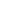 PHIẾU ĐỀ NGHỊ THAY ĐỔI TRONG QUÁ TRÌNH THỰC HIỆN ĐỀ TÀI KH&CN CỦA ĐHQGHN 1. Tên đề tài: 2. Mã số đề tài: 3. Họ và tên, chức danh khoa học, học vị của chủ nhiệm đề tài: 4. Đơn vị chủ trì: 5. Những thay đổi đề nghị về nội dung nghiên cứu hoặc tên đề tài: 6. Những thay đổi về tiến độ, thời gian nghiên cứu: Đề nghị cho gia hạn thời gian thực hiện đề tài thêm ... tháng (đến tháng ... năm ...); lý do...7. Những thay đổi về dự toán kinh phí: 8. Những thay đổi khác: Ngày     tháng    năm 2019                Ngày    tháng    năm 2019      Ngày    tháng    năm 2019Cơ quan chủ quản duyệt                         Đơn vị chủ trì                       Chủ nhiệm đề tài                                                                     (ký tên, đóng dấu)                         (ký tên)